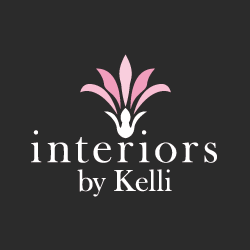 kelli@interiorsbykelli.com(732)-508-9026Client QuestionnaireName:__________________________________  Email Address:_________________________________Address:________________________________________________________________________________	     _________________________________________________________________________________Room:___________________________________________________________________________________Budget for Purchases (circle one):Up to $7,500		$7,501 - $15,000		$15,001 and overPlease note that the budget provided is a guideline for our design process and furnishing selections. Since you make the purchases on your own you have the opportunity to implement the project as specified, or to make changes to meet your budget.Design Direction:My Life Style (circle one):Formal		Casual			Somewhere In BetweenMy Style (circle one):Sleek & Modern       Traditional & Classic       Shabby Chic       French Country    Elegant & Formal       Transitional	      Coastal	    Arts & CraftsUse three words to describe the look and feel you want for this room:For example: warm, cozy, and comfortable.What patterns do you prefer? (circle all that apply)	Floral       Stripes       Paisley       Ikat&Ikat Inspired       Geometrics       Plaid       Solids    French Inspired/ToileWhat details do you prefer? (circle all that apply)	Trims, Tassels        Nailheads        Ornate Moldings & Trim        Clean LinesWhat best describes your taste? (check one)	______ I prefer layering color & pattern	______ I prefer a monochromatic schemeIs there a specific color palette you are drawn to?________________________________________________________________________________________Is this color palette represented anywhere else in your home?______ Yes 		______ NoIf yes, where?________________________________________________________________________________________What wood finishes do you prefer? (circle one)	Light 		DarkWhat metal finishes do you prefer? (circle one)	Brass         Stainless Steel         Nickel         Oil Rubbed Bronze        Copper         ChromeDescribe the primary use of this room:For example: family gathering room for watching tv, playing games, reading.________________________________________________________________________________________________________________________________________________________________________________What rooms are adjacent to this – that are visible from this room?Please provide photos of the adjacent room________________________________________________________________________________________Do you have children?______ Yes     	______ No If yes, what are their ages?________________________________________________________________________________________Are there any special needs we should take into consideration for the children?________________________________________________________________________________________Do you have pets?________________________________________________________________________________________Are there privacy concerns in this room? ______ Yes		______ NoIf yes, please describeFor example: room faces the street and we need privacy at night.________________________________________________________________________________________________________________________________________________________________________________Are there furniture pieces we will use and/or repurpose?Please describe the pieces and include photos of them________________________________________________________________________________________________________________________________________________________________________________Are there accessories or collections that we will reuse?Please describe the pieces and include photos of them________________________________________________________________________________________________________________________________________________________________________________